Publicado en Ciudad de México el 25/01/2024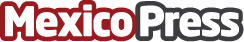 Votaciones abiertas, XUVA’ nominado en Food and Travel Reader Awards 2023 En la categoría "Mejor Restaurante en Ciudad de México y Área Metropolitana", las votaciones están abiertas hasta el próximo 9 de febreroDatos de contacto:Azucena SuárezXUVA´5532541733Nota de prensa publicada en: https://www.mexicopress.com.mx/votaciones-abiertas-xuva-nominado-en-food-and Categorías: Nacional Gastronomía Restauración Oaxaca http://www.mexicopress.com.mx